WEEKLY CROSSWORD – January 26, 2021 | Issue 5636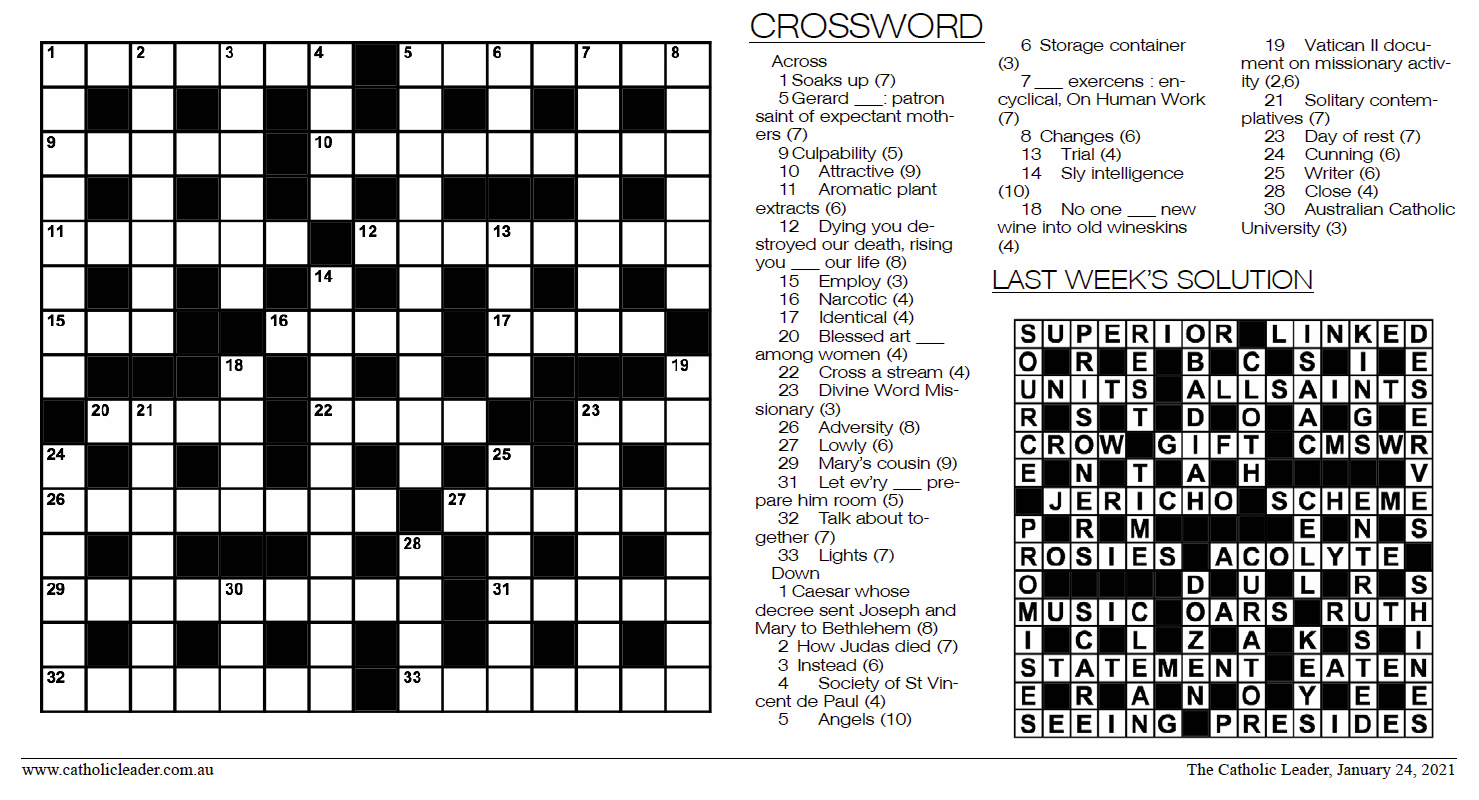 